                            Record of Field Experiences		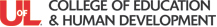 (Completion of 200 hours of field experience is required for admission to Student Teaching in accordance with Regulation 16 KAR 5:040)Candidate Name: _______________________________ Candidate ID#: ___________		Number of hours submitting: ______________Course#: __________Instructor: ____________________	Supervisor: _____________________	Semester: ______________ Year: _________A.  Reflects classroom demographics determined in KFETS through link to Infinite Campus. No additional documentation is necessary.Observations in schools and related agencies (i.e., Family Resource Center or Youth Services Center)Student Tutoring  Interaction with families of students Attendance at school board and school-based council meeting Participation in a professional learning community (PLC) Opportunities to assist teachers or other school professionals OtherDatePlacement SiteGrade Level of studentsLevel/Subject# of hoursActivities Completed, including type of activity listed belowPrint name of Mentor TeacherMentor TeacherSignatureIMPORTANT: CHECK BOXES AND SIGN BELOW  _I verify that I have reported the above hours of field experience on KFETS through the EPSB website. (http://www.epsb.ky.gov)  _I verify that I have participated in all the activities listed above and that the above information is accurate. Candidate Signature: ________________________________________________________ Date: __________________________